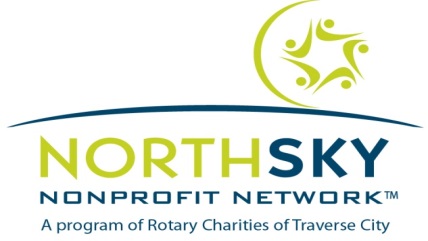 Strategic Planning Template Part 1: Introduction Purpose of plan Timeframe of plan Plan authors Part II: Background information and assessment Organizational capacity assessment Where does the organization have strong capacity to build and sustain performance? Where does the organization need to develop capacity to build and sustain performance? Note: NorthSky recommends using a standardized organizational capacity assessment tool that has been tested and validated. Contact NorthSky for further information. Environmental assessment Who do we serve? What are their needs? How will their needs change over the next three years? Where are we at in our lifecycle? Competitor analysis: who do we compete with for resources? How will the environment we operate within change over the next three years? What should we prepare for? Note: put all data/ tables in appendix; write this section as a narrative summary outlining key points. Performance assessment Organizational sources of funding (3 year history) Client satisfaction data, if available Outcomes data, if available Staff retention data, if availableVolunteer retention data, if available Note: put all data/ tables in appendix; write this section as a narrative summary outlining key points. Part III: Affirmation Affirm organizational mission (purpose) and values (if pertinent) Describe strategic vision Part IV: Strategy Development Establish strategic goals Outline key strategies (objectives)Develop action steps required to implement strategies Identify measures of successPart V: Implementation Organizational structure required to implement plan Board committee structureResources needed to implement the plan (budget, staff, training, etc.) Implementation Grid Strategic Goal 1: Strategic Goal 1: Strategic Goal 1: Strategic Goal 1: Strategic Goal 1: StrategyTimingLeadMeasureStatusStrategic Goal 2: Strategic Goal 2: Strategic Goal 2: Strategic Goal 2: Strategic Goal 2: StrategyTimingLeadMeasure StatusStrategic Goal 3: Strategic Goal 3: Strategic Goal 3: Strategic Goal 3: Strategic Goal 3: StrategyTimingLeadMeasure StatusStrategic Goal 4: Strategic Goal 4: Strategic Goal 4: Strategic Goal 4: Strategic Goal 4: StrategyTimingLeadMeasure Status